
Сложение на основе
десятичного состава трехзначных чисел
(учебник, с. 49; рабочая тетрадь, с. 47; диск)Цель деятельности учителя: способствовать развитию умений выполнять сложение (вычитание) на основе десятичного состава трехзначных чисел, вычислять площадь квадрата, дополнять условие и решать составленную задачу, соблюдать порядок выполнения действий в числовых выражениях со скобками и без скобок.Тип урока: закрепление знаний и способов действий.Планируемые образовательные результаты: Предметные (объем освоения и уровень владения компетенциями): научатся выполнять сложение (вычитание) на основе десятичного состава трехзначных чисел, вычислять площадь квадрата, дополнять условие и решать составленную задачу, решать задачи на определение продолжительности события, вычислять значения выражений, определять порядок действий в выражениях со скобками и без скобок.Метапредметные (компоненты культурно-компетентностного опыта/приобретенная компетентность): овладеют умениями понимать учебную задачу урока, отвечать на вопросы, обобщать собственные представления, слушать собеседника и вести диалог, оценивать свои достижения 
на уроке, пользоваться учебником.Личностные: проявляют положительное отношение к урокам математики.методы и формы обучения: словесный, наглядный, практический; фронтальная, индивидуальная.Образовательные ресурсы: Математика. 3–4 классы: поурочные планы по программе «Школа России». Волгоград: Учитель, 2012. 1 электрон. опт. диск (CD-ROM); http://www.uchportal.ru/load/46-1-0-22931Оборудование: интерактивная доска (экран), компьютер, проектор.Основные понятия и термины: сложение (вычитание) на основе десятичного состава трехзначных чисел.Сценарий урокаI. Организационный  момент.  Мотивация  к  учебной  деятельности.Кто хотел бы слетать на луну,В неразгаданный мир окунутьсяИ подобно красивому снуК самой яркой звезде прикоснуться?Долететь до далеких орбит,Неизвестных всем нам измерений,Где загадочный космос хранитМного тайн необъятной Вселенной. – На чем летают в космос? 1. Работа над загадкой.На далекие планетыОт земли летят ракеты.Человек их разработал,День и ночь не спал, работал.– О какой профессии идет речь в четверостишие?– Что вы знаете о представителях данной профессии?2. Рассказ учителя.– Конструктор – инженер, разработчик конструкций, инструментов и механизмов, одежды. Конструктор – специалист в области разработки эскизных, технических и рабочих проектов, особо сложных и средней сложности изделий, проведения технических расчетов по проектам, анализу эффективности проектируемых конструкций, анализу конструкторской документации. Конструкторы: модельер-конструктор, инженер-конструктор, конструктор-разработчик оборудования, конструктор мебели. По сути, конструктор – человек, который разрабатывает конструкцию чего-либо. – Сегодня на уроке мы выступим в роли конструкторов космической ракеты. – Космический корабль – это летательный аппарат для полетов человека в космос. Космический корабль, на котором полетел в космос первый космонавт, выглядел вот так: он состоял из двух основных частей – спускного аппарата – кабины космонавта с системами жизнеобеспечения и приземления и приборного отсека с тормозной установкой и бортовой аппаратурой. Управление кораблем осуществлялось как автоматически, так и самим космонавтом. Внешняя поверхность кабины была покрыта теплозащитным слоем, а иллюминаторы изготовлены из жаростойкого стекла. Кабина имела также три люка. Она была достаточно просторной. В центре ее находилось кресло космонавта – его рабочее место в полете, в нем он сидел и спал. Кресло – сложное устройство, приспособленное для многих целей. В кресле содержались аварийные запасы пищи, радиоаппаратура, запас кислорода. Прямо перед космонавтом находился глобус, который произвольно вращался, указывая, в каком месте над планетой находится космонавт. Корабль – это маленький мир, островок жизни, который плывет по орбите вокруг Земли. – Кто является конструктором первой космической ракеты?   – Посмотрите внимательно, как выглядела первая космическая ракета 50 лет назад и как выглядят современные российские ракеты. II. Целеполагание.– Сегодня на уроке мы с вами выступим в роли конструкторов космической ракеты. А поможет нам спроектировать ракету знание математики. Справившись с конкретным заданием, мы «начертим» часть конструкции. Постепенно, выполнив все запланированное, мы увидим результат своей работы. Чтобы работа прошла успешно, предлагаю эпиграф урока (на доске): «Наукой свет стоит, ученьем люди живут». Как вы его понимаете?III. Актуализация знаний.Математическая игра «Назови число».– Назовите числа, в которых отсутствует разряд единиц. (600, 810.)– Назовите числа с одинаковыми цифрами в каждом разряде. (444, 666.)– Назовите числа, в которых сотен больше, чем десятков, на 1. (987, 434.)– Назовите числа, в которых отсутствуют 2 разряда. (600, 800.)– Назовите числа, в которых количество десятков на 2 больше количества единиц. (675, 397.)– Назовите числа, которые не имеют единиц II разряда. (600, 804, 102, 800, 603.)– Назовите самое большое число из названных ранее. (987.)   № 2.– Выполните вычисления.IV. Закрепление изученного материала.1. Работа по учебнику.– Прочитайте объяснение для решения примеров.2. Математический диктант.– Запишите: число, состоящее из 4 сотен, 5 десятков и 9 единиц; число, которое на 1 десяток меньше числа 518; самое меньшее число, состоящее из одинакового количества сотен, десятков и единиц; увеличьте число 536 на 2 сотни и запишите новое; число, которое на 5 единиц меньше числа 103; число из 4 единиц, 8 десятков и 4 сотен; число, состоящее из 64 десятков; число, предшествующее числу 276; число, состоящее из 3 сотен; число, следующее за числом 257.Ответы: 459, 508, 111, 736, 98, 484, 640, 275, 300, 258.3. Первичное закрепление: выполнение заданий № 1, 3.4. Решение задач.№ 5 (с комментированием).Учащиеся дополняют условие, решают задачу самостоятельно с последующей проверкой.Решение:1) 10 · 5 = 50 (р.) – стоимость ручек.2) 5 · 3 = 15 (р.) – стоимость карандашей.3) 50 + 15 = 65 (р.) – стоимость всей покупки.Ответ: 65 рублей стоит вся покупка.5. Игра «Числовая цепочка».Учащиеся работают самостоятельно по индивидуальным карточкам, после решения проверяют с доски.– На экране значения выражений из карточки. – Какую особенность вы заметили? (Первое математическое выражение начинается с результата последнего.)– Как можно назвать такую запись? (Круговые примеры.)V. Практическая деятельность.1. Работа  в  тетради  на печатной основе: выполнение заданий № 1–3, с. 47.2. Работа с геометрическим материалом.– Назовите фамилию первого космонавта.– С какой буквы начинается его фамилия?– Вы помните, как выглядит большая печатная буква Г? Сейчас выполним необычное задание: найдем площадь этой буквы. – Как находится площадь прямоугольника?– Сколько прямоугольников в данной фигуре?– Каким способом разделим многоугольник на 2 прямоугольника?– Нахождение площади выполним по вариантам: I вариант – горизонтальная линия, II вариант – вертикальная линия. Перечертите многоугольник в тетрадь и сделайте необходимые вычисления.I вариант: S = 6 · 2 + 6 · 2 = 24 (см2).II вариант: S = 8 · 2 + 4 · 2 = 24 (см2).3. Парная работа.Учащиеся выполняют вычисления по намеченному плану, записывая результаты. На экране показывается буква, которая соответствует каждому результату. Записав буквы рядом с числами, учащиеся смогут ответить на вопрос:– Как будет называться спроектированная ракета?План: сумма;           неравенство; разность;      уравнение; частное;        произведение.    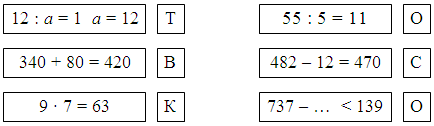 Слово: Восток.VI. Итоги урока. Рефлексия деятельности.– Какое задание наиболее понравилось?– Что особенно запомнилось?Домашнее задание: учебник, с. 49, № 6–7.ЦенаКол-воСтоимость10 р.5 шт.?5 р.3 шт.?